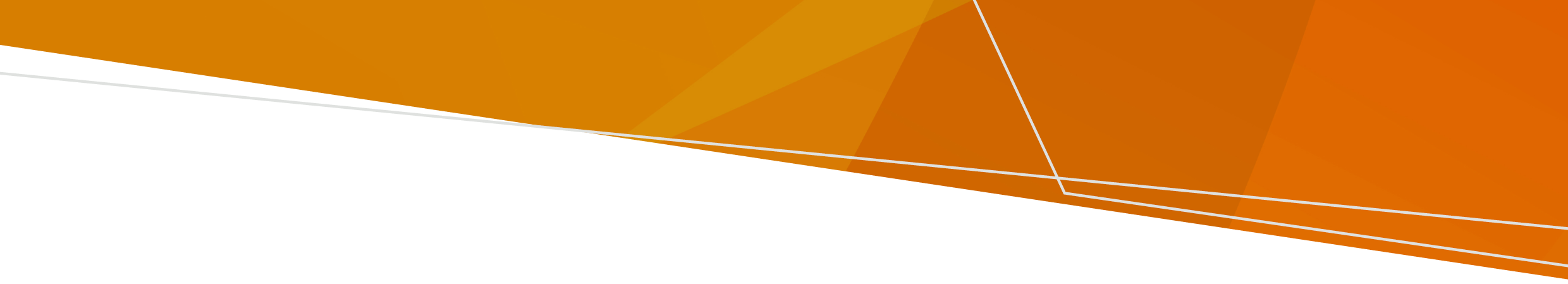 وقتیکه د یک منطقه سیلاب زده پس مایید، حیوانای وحشی، به شمول جانورای جونده، مارها، جلگگ (spider)، شاید د خانه، انباری یا باغچه شیم بن منده شن. برخورد قد مارها وقتایی که د بورو استید: بلده حفاظت از پایای خو بوت موکم، دستکش و پتلون دراز بوپشیدوقتاییکه باد از یک سیل پاک کاری مونید توجه خاص د دستا و پایای خو دشته شیداگه اگو مار ره اوش کدید، پس  ایسته شید و اوره اجازه بدید که از رای خو بوره – در شی دست نزیداز آووبازی کدون مارها د بین آوو باخبر باشید باید ضایعات ره از گردگوشه خانه خو پاک کنید از خاطریکه او چیزا می تینه مارها، جلگگ ها و جانوارای جونده ره تشویق کنه.اگه د خانه خو یک مار پیدا کدید، ترس نخرید، آهسته پس بورید و اوره اجازه بدید که از رای خو بوره. اوره دست نزید. بلده یک لیستی از مارگیرا د منطقه خو د وزارت محیط زیست، زمین، آوو و پلان د شماره 186 136 زنگ دید. اگه شیموره مار نیش زد: پوست گِردگُوشه جای نیش ره نششیدشور نخرید و قد زنگ زیدو د 000 کمک داکتری فوری درخواست کیددراز بکشید یا طوری بی شید که جای نیش از برابر قلب شیم کیده تاه تر باشه. جای نیش ره قد یک تکه زخم پاک و خشک بوپشنید. اگه د دسترس باشه، پید کدون یک تکه زخم به صورت موکم د گرد جای نیش هم توصیه موشه.وقت نیش زیدو و وقتیکه تکه زخم ره بله شی بسته کدید یاداشت کید از tourniquet بله شی نملید، نیش ره مونټی کید که زار شی بور شونه یا کوشش کید که زار شیره از جای زخم بورو کش کنید.برخورد قد جلگگ ها اگه شیموره یک جلگگ نیش زد: جای نیش ره بوششید و از پوشه یخ بلده تسکین درد شی استفاده کید بله شی فشار ندید اگه یک جلگگ پشت سرخ (redback ) شیموره نیش زد یا علائم شیم بدتر شده موره فوری کمک داکتری درخواست کید. برخورد قد جانورای جونده و حشراتجانواری جونده مثل موش مریضی ها ره انتقال میدین. شیمو باید خوراکه و چیزایی دیگه که جای جانورای جونده جور موشن ره پاک کنید. اشغالی ها ره جم کید و دان سطلای اشغالی ره سرپوش کید. د صورت ضرورت تلاک های موش ره د جایایی خشک بی لید. از آووای ایستاده دوری کید بخاطریکه پشه ها د اونجی پرورش موشه. تاجایی که امکان دیره جان خوره پوشینده کید و از دوایی ضد پشه استفاده کید. پشه ها ناجوری ره انتقال میدین. ضایعات مواد خوراکه ره فوری پاک کید از خاطریکه جای پرورش پشه جور موشه. اگه توسط یک حیوان اوگار شودید یا شیموره نیش زد یا اگو حشره نیش زد از داکتر خو مشوره بیگرید یا نرس تلفونی ره به طور 24 ساعته، د 7 روز هفته د شماره 24 60 60 1300 زنگ دید.بلده بدست اوردون ازی نشریه به یک شکل قابل دسترسی، د pph.communications@health.vic.gov.au ایمیل کید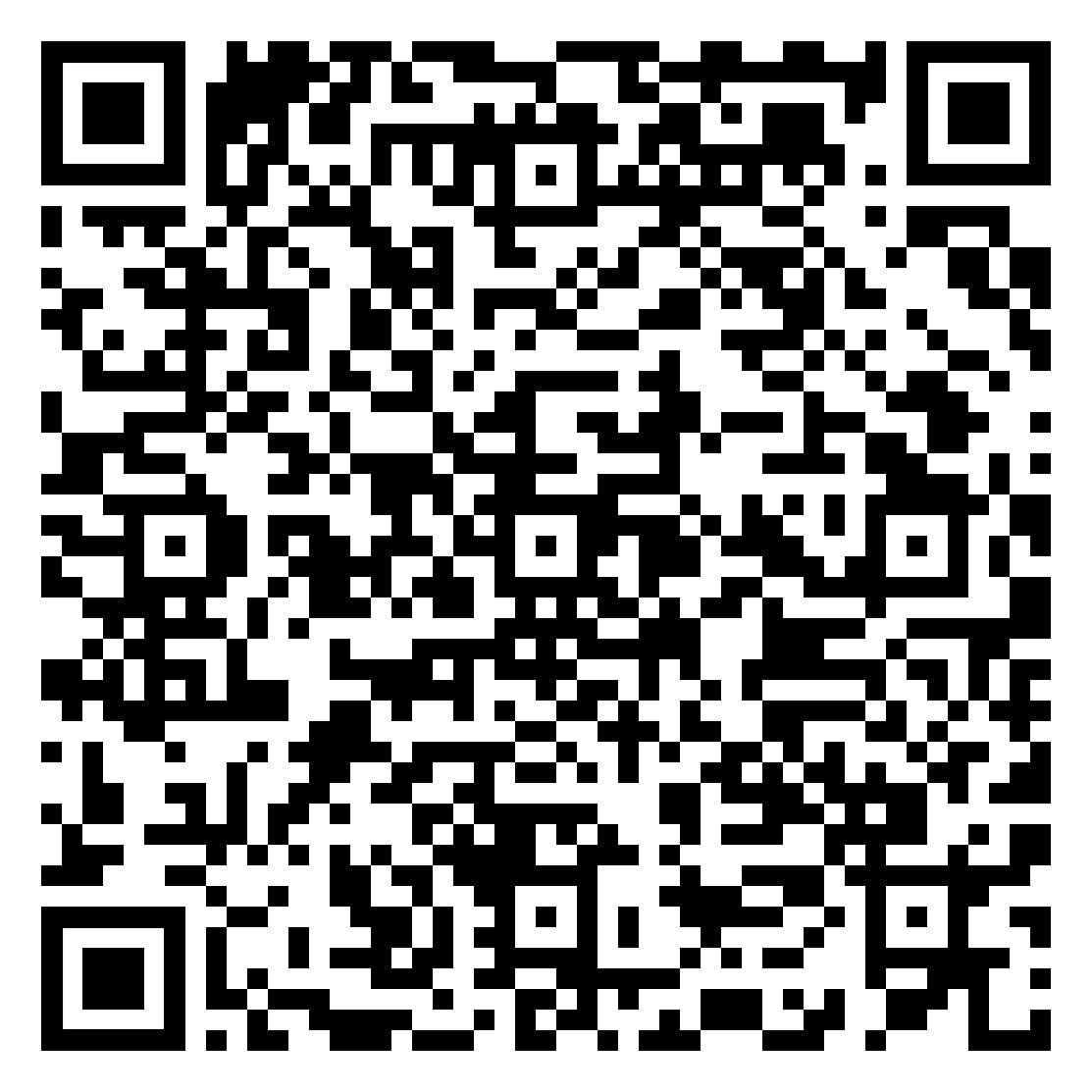 سیل - خطرای حیوانات و حشراتمالومات د باره چاره قد خطرای حیوانات و حشرات باد از یک سیل  Hazaragi | هزارگیOFFICIAL